ASSESMENT REPORT      WBL Project     (EIPRJ4A)Project Topic:……………………………..PROJECT ASSESSMENTStudent Signature:	………………………………………Date:………………Assessor Signature	………………………………….      Date:………………….University Examiner Signature:	…………………..	Date:……………….Appendix AWBL   -   EIPRJ4AAPPENDIX BSyllabus ContentProject: The specific area of the project is determined by the Employer. The following represents typical fields of project content:  Industrial control systems, programmable devices, plant control loops and field instruments. As an NQF level 6 module the project could be done in an engineering environment, which typically includes control systems, safety systems, industrial networks, field instruments and IIOT devices. Other areas in which the project in work-place-based learning is recommended is in the more advanced aspects of process data capturing and storage systems. It could also include the design, configuration, and implementation of IIOT systems and devices. 2.   Learning OutcomesAfter completion of this project the student should be able to demonstrate following:Apply engineering principles to complete a well-defined engineering project. Conduct investigations of well-defined problems through locating and searching relevant information, conducting standard tests, experiments, and measurements.Communicate effectively, both orally and in writing within an engineering context.Demonstrate an understanding of workplace practices to solve engineering problems consistent with academic learning achieved.Participation in a real-world problem that brings together intellectual enquiry and student engagement in meaningful work.3.    References.4.    Graduate AttributesThis module aids to assess the following ECSA defined graduate attributes as applicable to work-place-based learning:Graduate Attribute 1: Problem solving Apply engineering principles to systematically diagnose and solve well-defined engineering problems. Level Descriptor: Well-defined engineering problems: Can be solved mainly by practical engineering knowledge, underpinned by related theory. and have one or more of the characteristics:are largely defined but may require clarification. are discrete, focused tasks within engineering systems. are routine, frequently encountered, may be unfamiliar but in familiar context. and have one or more of the characteristics:   can be solved in standardized or prescribed ways. are encompassed by standards, codes and documented procedures; requires authorization to work outside limits. information is concrete and largely complete but requires checking and possible supplementation. involve several issues but few of these imposing conflicting constraints and a limited range of interested and affected parties. Graduate Attribute 2: Application of scientific and engineering knowledge Apply knowledge of mathematics, natural science, and engineering sciences to applied engineering procedures, processes, systems and methodologies to solve well-defined engineering problems. Range Statement: The level of knowledge of mathematics, natural sciences and engineering sciences is characterized by: A coherent range of fundamental principles in mathematics and natural science underlying a discipline or recognised practice area. A coherent range of fundamental principles in engineering science and technology underlying an engineering discipline or recognised practice area. A codified practical knowledge in recognised practice area. The use of mathematics, natural sciences, and engineering sciences, supported by established mathematical formulas, codified engineering analysis, methods and procedures to solve well-defined engineering problems. Graduate Attribute 3: Engineering Design Perform procedural design of components, systems, works, products, or processes to meet requirements, normally within applicable standards, codes of practice and legislation. Range Statement: Design problems used in assessment must conform to the definition of well- defined engineering problems: A design project should be used to provide evidence of compliance with this outcome. The problem would be typical of that which the graduate would participate in a typical employment situation shortly after graduation. The selection of components, systems, engineering works, products, or processes to be designed is dependent on the sub-discipline. A design project should include one or more of the following impacts: social, economic, legal, health, safety, and environmental. Graduate Attribute 4: Investigations, experiments, and data analysis Conduct investigations of well-defined problems through locating and searching relevant codes and catalogues, conducting standard tests, experiments, and measurements. Range Statement: The balance of investigation should be appropriate to the discipline. An investigation should be typical of those in which the graduate would participate in an employment situation shortly after graduation. Note: An investigation differs from a design in that the objective is to produce knowledge and understanding of a phenomenon. Graduate Attribute 5: Engineering methods, skills and tools, including Information Technology. Use appropriate techniques, resources, and modern engineering tools including information technology for the solution of well-defined engineering problems, with an awareness of the limitations, restrictions, premises, assumptions, and constraints.Range Statement: A range of methods, skills, and tools appropriate to the discipline of the program including: Sub-discipline-specific tools processes or procedures. Computer packages for computation, simulation, and information handling. Computers and networks and information infrastructures for accessing, processing, managing, and storing information to enhance personal productivity and teamwork. Basic techniques from economics, management, and health, safety, and environmental protection. Graduate Attribute 6: Professional and technical communication Communicate effectively, both orally and in writing within an engineering context.Range Statement: Material to be communicated is in a simulated professional context: Audiences are engineering peers, academic personnel and related engineering persons using appropriate formats. Written reports range from short (minimum 300 words) to long (a minimum of 2 000 words excluding tables, diagrams and appendices), covering material at the exit level. Methods of providing information include the conventional methods of the discipline, for Example engineering drawings, physical models, bills of quantities as well as subject- specific methods. Graduate Attribute 8: Individual, Team and Multidisciplinary Working Demonstrate knowledge and understanding of engineering management principles and apply these to one’s own work, as a member and leader in a technical team and to manage projects. Range Statement: The ability to manage a project should be demonstrated in the form of the project indicated in graduate attribute 3. Tasks are discipline specific and within the technical competence of the graduate. Projects could include laboratories, business plans, design, etc.; Management principles include: Planning: set objectives, select strategies, implement strategies and review achievement. Organising: set operational model, identify and assign tasks, identify inputs, delegate responsibility and authority.  Leading: give directions, set example, communicate, motivate.  Controlling: monitor performance, check against standards, identify variations, and take remedial action. 5.    Graduate attributes assessment6.   Module Credits30 Credits1 Credit = 30 Hours30 x 30 = 900 hours    (23 Weeks)        7.  Module Knowledge ProfileAppendix CMake use of the format as described in subject project design EDES3.Cover Page Title page DeclarationAcknowledgments Abstract Table of ContentsList of Figures List of TablesList of Acronyms/AbbreviationsChapter 1 Chapter 2 Chapter 3Chapter 4 Chapter 5 List of ReferencesAppendixes(optional)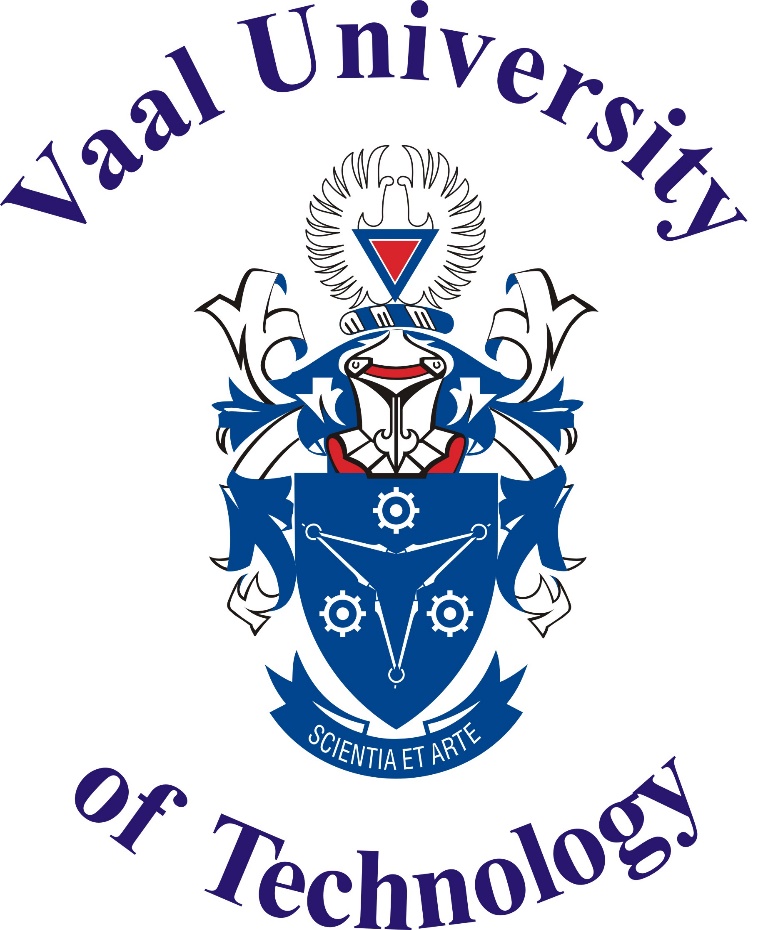 Faculty of Engineering and TechnologyElectrical Engineering: Process ControlFaculty of Engineering and TechnologyElectrical Engineering: Process ControlFaculty of Engineering and TechnologyElectrical Engineering: Process ControlFaculty of Engineering and TechnologyElectrical Engineering: Process ControlFaculty of Engineering and TechnologyElectrical Engineering: Process ControlWorkplace Based Learning    PROJECT GUIDE Code: EIPRJ4AWorkplace Based Learning    PROJECT GUIDE Code: EIPRJ4AWorkplace Based Learning    PROJECT GUIDE Code: EIPRJ4AWorkplace Based Learning    PROJECT GUIDE Code: EIPRJ4AWorkplace Based Learning    PROJECT GUIDE Code: EIPRJ4A							Approved:   	Advisory committee meeting   ContentsContact Details and General Requirements………………………………………….3Registration and Report Submission Instructions……………………………………4Project Proposal…………………………………………………………………………5Project Assessment Report……………………………………………………………8Appendix A    Workplace Based Learning (WBL) Evaluation Guideline………….18Appendix B   Syllabus………………………………………………………………..   19Appendix C   Project Format…….…………………………………………………….25							Approved:   	Advisory committee meeting   ContentsContact Details and General Requirements………………………………………….3Registration and Report Submission Instructions……………………………………4Project Proposal…………………………………………………………………………5Project Assessment Report……………………………………………………………8Appendix A    Workplace Based Learning (WBL) Evaluation Guideline………….18Appendix B   Syllabus………………………………………………………………..   19Appendix C   Project Format…….…………………………………………………….25							Approved:   	Advisory committee meeting   ContentsContact Details and General Requirements………………………………………….3Registration and Report Submission Instructions……………………………………4Project Proposal…………………………………………………………………………5Project Assessment Report……………………………………………………………8Appendix A    Workplace Based Learning (WBL) Evaluation Guideline………….18Appendix B   Syllabus………………………………………………………………..   19Appendix C   Project Format…….…………………………………………………….25							Approved:   	Advisory committee meeting   ContentsContact Details and General Requirements………………………………………….3Registration and Report Submission Instructions……………………………………4Project Proposal…………………………………………………………………………5Project Assessment Report……………………………………………………………8Appendix A    Workplace Based Learning (WBL) Evaluation Guideline………….18Appendix B   Syllabus………………………………………………………………..   19Appendix C   Project Format…….…………………………………………………….25							Approved:   	Advisory committee meeting   ContentsContact Details and General Requirements………………………………………….3Registration and Report Submission Instructions……………………………………4Project Proposal…………………………………………………………………………5Project Assessment Report……………………………………………………………8Appendix A    Workplace Based Learning (WBL) Evaluation Guideline………….18Appendix B   Syllabus………………………………………………………………..   19Appendix C   Project Format…….…………………………………………………….25Contact detailsContact detailsContact detailsContact detailsContact detailsDepartmentOfficee-mail addressTelephoneTelephoneComputer Systems CoordinatorS112koosm@vut.ac.za016 950 9434016 950 9434Co-operative EducationN100pricilla@vut.ac.za016 950 9707016 950 9707General requirementsGeneral requirementsGeneral requirementsGeneral requirementsGeneral requirementsIt is the responsibility of the student to register for WBL before training commences. The student will simultaneously register for EIEXL1A, EIEXL2A and EIPRJ4A, which are the three components of the workplace-based learning.The registration, completion and submission of reports must be done according to the guidelines on page 4.An accredited assessor, appointed by industry, will do the assessment of the project. This assessor must have a qualification that is equal to or higher than the qualification being assessed. The student must do the training under the supervision of a mentor, which could also be the assessor if the mentor has the necessary qualifications. A VUT accredited staff member will act as examiner.The assessor must complete page 6, the assessor’s declaration (page 9), as well as the assessment report (page 10 to17). If the mentor or assessor needs any assistance feel free to contact the Process Control Coordinator at VUT. (See top of page) To fulfil the requirements of the Diploma: Electrical Engineering: Process Control, the student must successfully complete all academic requirements, as well as the three Workplace Based Learning components.The syllabus Appendix B is a generic WBL syllabus for the study fields of Process Control Engineering. The assessor/mentor can the specific area of the project.Graduate attributes (GA1, GA2, GA 3, GA4, GA5, GA6, GA8) are GA’s to be covered in this module as part of the requirements of the Engineering Counsel of South Africa (ECSA). The Process Control Engineering Syllabus Appendix B contain a detailed explanation of the GA’s. It is the responsibility of the student to register for WBL before training commences. The student will simultaneously register for EIEXL1A, EIEXL2A and EIPRJ4A, which are the three components of the workplace-based learning.The registration, completion and submission of reports must be done according to the guidelines on page 4.An accredited assessor, appointed by industry, will do the assessment of the project. This assessor must have a qualification that is equal to or higher than the qualification being assessed. The student must do the training under the supervision of a mentor, which could also be the assessor if the mentor has the necessary qualifications. A VUT accredited staff member will act as examiner.The assessor must complete page 6, the assessor’s declaration (page 9), as well as the assessment report (page 10 to17). If the mentor or assessor needs any assistance feel free to contact the Process Control Coordinator at VUT. (See top of page) To fulfil the requirements of the Diploma: Electrical Engineering: Process Control, the student must successfully complete all academic requirements, as well as the three Workplace Based Learning components.The syllabus Appendix B is a generic WBL syllabus for the study fields of Process Control Engineering. The assessor/mentor can the specific area of the project.Graduate attributes (GA1, GA2, GA 3, GA4, GA5, GA6, GA8) are GA’s to be covered in this module as part of the requirements of the Engineering Counsel of South Africa (ECSA). The Process Control Engineering Syllabus Appendix B contain a detailed explanation of the GA’s. It is the responsibility of the student to register for WBL before training commences. The student will simultaneously register for EIEXL1A, EIEXL2A and EIPRJ4A, which are the three components of the workplace-based learning.The registration, completion and submission of reports must be done according to the guidelines on page 4.An accredited assessor, appointed by industry, will do the assessment of the project. This assessor must have a qualification that is equal to or higher than the qualification being assessed. The student must do the training under the supervision of a mentor, which could also be the assessor if the mentor has the necessary qualifications. A VUT accredited staff member will act as examiner.The assessor must complete page 6, the assessor’s declaration (page 9), as well as the assessment report (page 10 to17). If the mentor or assessor needs any assistance feel free to contact the Process Control Coordinator at VUT. (See top of page) To fulfil the requirements of the Diploma: Electrical Engineering: Process Control, the student must successfully complete all academic requirements, as well as the three Workplace Based Learning components.The syllabus Appendix B is a generic WBL syllabus for the study fields of Process Control Engineering. The assessor/mentor can the specific area of the project.Graduate attributes (GA1, GA2, GA 3, GA4, GA5, GA6, GA8) are GA’s to be covered in this module as part of the requirements of the Engineering Counsel of South Africa (ECSA). The Process Control Engineering Syllabus Appendix B contain a detailed explanation of the GA’s. It is the responsibility of the student to register for WBL before training commences. The student will simultaneously register for EIEXL1A, EIEXL2A and EIPRJ4A, which are the three components of the workplace-based learning.The registration, completion and submission of reports must be done according to the guidelines on page 4.An accredited assessor, appointed by industry, will do the assessment of the project. This assessor must have a qualification that is equal to or higher than the qualification being assessed. The student must do the training under the supervision of a mentor, which could also be the assessor if the mentor has the necessary qualifications. A VUT accredited staff member will act as examiner.The assessor must complete page 6, the assessor’s declaration (page 9), as well as the assessment report (page 10 to17). If the mentor or assessor needs any assistance feel free to contact the Process Control Coordinator at VUT. (See top of page) To fulfil the requirements of the Diploma: Electrical Engineering: Process Control, the student must successfully complete all academic requirements, as well as the three Workplace Based Learning components.The syllabus Appendix B is a generic WBL syllabus for the study fields of Process Control Engineering. The assessor/mentor can the specific area of the project.Graduate attributes (GA1, GA2, GA 3, GA4, GA5, GA6, GA8) are GA’s to be covered in this module as part of the requirements of the Engineering Counsel of South Africa (ECSA). The Process Control Engineering Syllabus Appendix B contain a detailed explanation of the GA’s. It is the responsibility of the student to register for WBL before training commences. The student will simultaneously register for EIEXL1A, EIEXL2A and EIPRJ4A, which are the three components of the workplace-based learning.The registration, completion and submission of reports must be done according to the guidelines on page 4.An accredited assessor, appointed by industry, will do the assessment of the project. This assessor must have a qualification that is equal to or higher than the qualification being assessed. The student must do the training under the supervision of a mentor, which could also be the assessor if the mentor has the necessary qualifications. A VUT accredited staff member will act as examiner.The assessor must complete page 6, the assessor’s declaration (page 9), as well as the assessment report (page 10 to17). If the mentor or assessor needs any assistance feel free to contact the Process Control Coordinator at VUT. (See top of page) To fulfil the requirements of the Diploma: Electrical Engineering: Process Control, the student must successfully complete all academic requirements, as well as the three Workplace Based Learning components.The syllabus Appendix B is a generic WBL syllabus for the study fields of Process Control Engineering. The assessor/mentor can the specific area of the project.Graduate attributes (GA1, GA2, GA 3, GA4, GA5, GA6, GA8) are GA’s to be covered in this module as part of the requirements of the Engineering Counsel of South Africa (ECSA). The Process Control Engineering Syllabus Appendix B contain a detailed explanation of the GA’s. Registration and Report Submission InstructionsRegistration of Workplace Based Learning    (WBL)    Registration procedure:Registration for the following WBL modules EIEXL1A, EIEXL2A and EIPRJ4A must be done simultaneously.This project module EIPRJ4A carries a credit value of 30 with a minimum time requirement of 900 hours (approx. 23 weeks).Workplace Based Learning (WBL) Reports      Preparation and submission procedure:The project proposal, as well as pages 5 and 6 must be emailed to the VUT Process Control & Computer Systems Engineering coordinator (Mr. PJ Mitton), within the first three weeks after this module of WBL commences. Proposal    Start with a firm introduction.   State the problem.    Propose solutions.   Include a schedule and budget. The final project must be assessed and signed (page 10 to 17).After completing this module of WBL the assessor must complete the assessor’s declaration (page 9).The final project and project assessment report for this module must be submitted by post or in person to the Cooperative Education Office ( Room N100) at VUT. of TechnologyFaculty of Engineering and TechnologyWorkplace based Learning  Process Control Engineering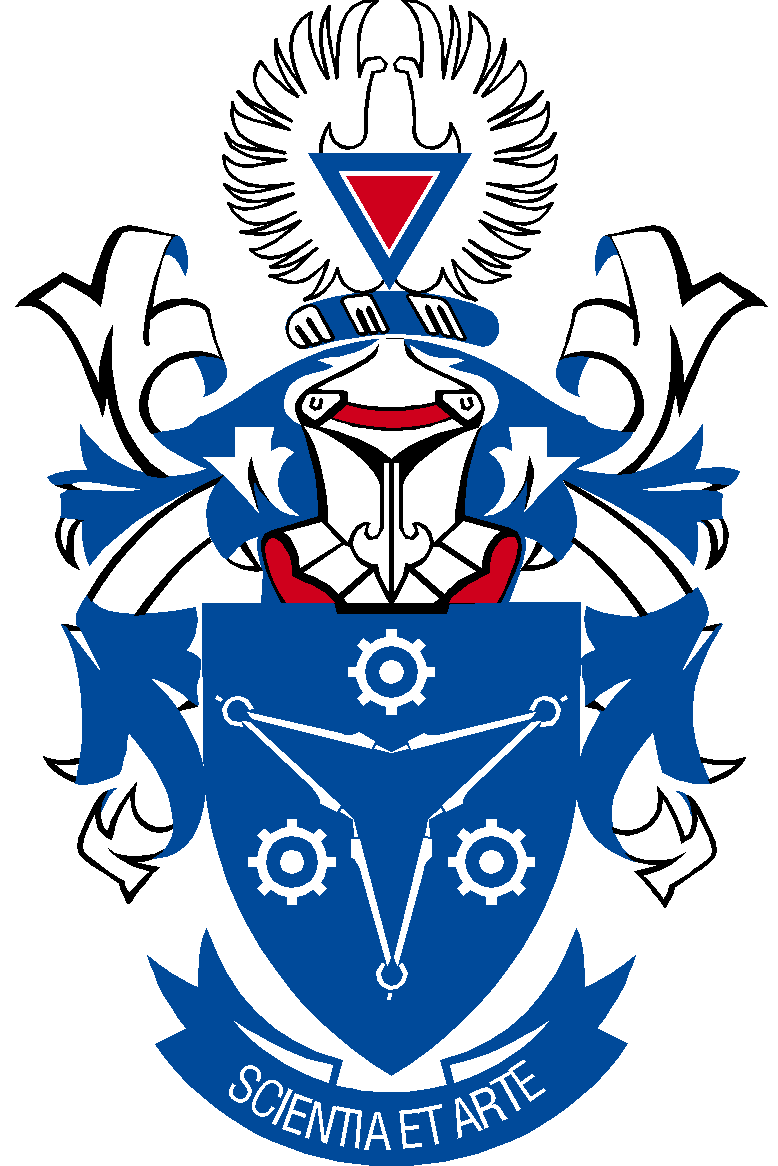 Project ProposalEIPRJ4A (900 Hours)Procedure to complete and submit project proposal:Within 3 weeks after this module of WBL commenced the pages 5 and 6, as well as the project proposal must be emailed to the relevant VUT WBL coordinator. (Mr PJ Mitton, email address; koosm@vut.ac.za). Complete pages 6 signed by the mentor and the student.1General information – Training SCHEDULE REPORT   WBL  (EIPRJ4A)General information – Training SCHEDULE REPORT   WBL  (EIPRJ4A)General information – Training SCHEDULE REPORT   WBL  (EIPRJ4A)General information – Training SCHEDULE REPORT   WBL  (EIPRJ4A)General information – Training SCHEDULE REPORT   WBL  (EIPRJ4A)General information – Training SCHEDULE REPORT   WBL  (EIPRJ4A)General information – Training SCHEDULE REPORT   WBL  (EIPRJ4A)General information – Training SCHEDULE REPORT   WBL  (EIPRJ4A)General information – Training SCHEDULE REPORT   WBL  (EIPRJ4A)Student                                    Number:Student                                    Number:Student                                    Number:Student’s Postal address:Student’s Postal address:Student’s Postal address:Initials & surname:Initials & surname:Initials & surname:ID number:ID number:ID number:e-mail:e-mail:e-mail: telephone (work): telephone (work): telephone (work):Cell phone:Cell phone:Cell phone:Company                                        Name:Company                                        Name:Company                                        Name:Company                                        Name:Number of employees:Number of employees:Number of employees:Division:Division:Division:Division:Number of students in training:Number of students in training:Number of students in training:Training site/street address:Training site/street address:Training site/street address:Training site/street address:Number of ECSA registered staff:Number of ECSA registered staff:Number of ECSA registered staff:Company’s specialization field or productsCompany’s specialization field or productsCompany’s specialization field or productsAssessor               Initials & surname:Assessor               Initials & surname:Assessor               Initials & surname:Assessor               Initials & surname:Accredited Assessor:                         Y / N             Accredited Assessor:                         Y / N             Accredited Assessor:                         Y / N             E-mail:E-mail:E-mail:E-mail:Cell or telephone:Cell or telephone:Cell or telephone:WBL           Start date:  WBL           Start date:  WBL           Start date:  WBL           Start date:  End date :End date :End date :    Student     Signature:Assessor signature:VUT Office use :    Student     Signature:Assessor signature:VUT Office use :Accepted  □Accepted  □Accepted  □Declined    □Declined    □2       PROJECT PROPOSAL FOR  EIPRJ4AThe student must submit a project proposal within the first 3 weeks after this module commences.The proposal must be signed by both the assessor and the student. The students may do a project on their own or they might from part of a project team which is busy with an ongoing project. The aim is to give to student exposure to industrial projects.The specific area of the project is determined by the Employer. The following represents typical fields of project content:  Process Control Engineering systems While compiling a proposal the following outcomes must be kept in mind:Apply engineering principles to complete a well-defined engineering project. Apply knowledge of engineering sciences to applied engineering procedures, processes, systems and methodologies to complete a well-defined engineering project.Conduct investigations of well-defined problems through locating and searching relevant codes and catalogues, conducting standard tests, experiments and measurements.Use appropriate techniques, resources, and modern engineering tools to complete a well-defined engineering project, with an awareness of the limitations, restrictions, premises, assumptions and constraints.Communicate effectively, both orally and in writing within an engineering context.Demonstrate knowledge and understanding of the impact of this project on the society, economy, industrial and physical environment.Demonstrate knowledge and understanding of engineering management principles and apply these to the project, as a member and/or leader in a technical team and to manage the project.Understand and commit to professional ethics, responsibilities and norms of engineering technical practice.Demonstrate an understanding of workplace practices to solve engineering problems consistent with academic learning achieved. of TechnologyFaculty of Engineering and TechnologyWorkplace based Learning (WBL)Process Control EngineeringProject Assessment ReportEIPRJ4A (900 Hours)Procedure to compile and submit the assessment report:The project structure Appendix C must be used to compile the written report on the project.After completion of the project, the project as well as the project assessment report must be submitted.After completion of this module on WBL the assessor must complete the assessor’s declaration (page 9).The project and project assessment report (page 8 to 17) must be submitted by post or in person to the Cooperative Education department (Room N100) at the VUT.(During Covid period documents can be emailed to coordinator)2 ASSESSOR DECLARATION – ASSESMENT REPORT      WBL  Project (EIPRJ4A)StudentInitials and surname :VUT - Student number :ID number :Company :Training Period WBL :toStart date:                                       Completion date:AssesorInitials and surname :Cell or telephone number :E-Mail:AssessmentAssessorDeclaration I, the above-mentioned assessor, declare that the above-mentioned student has completed this workplace-based learning module (WBL) of the qualification in the mentioned period under my supervision.The student was found competent in the outcomes as specified in the assessment report.  I, the above-mentioned assessor, declare that the above-mentioned student has completed this workplace-based learning module (WBL) of the qualification in the mentioned period under my supervision.The student was found competent in the outcomes as specified in the assessment report.  I, the above-mentioned assessor, declare that the above-mentioned student has completed this workplace-based learning module (WBL) of the qualification in the mentioned period under my supervision.The student was found competent in the outcomes as specified in the assessment report.   Signature                                                                                                              Date  Signature                                                                                                              Date  Signature                                                                                                              Date VUT Official Final mark:Signature:Date:Graduate Attribute 1Problem SolvingProblem SolvingProblem SolvingProblem SolvingProblem SolvingProblem SolvingApply engineering principles to systematically diagnose and solve well-defined engineering problems.Apply engineering principles to systematically diagnose and solve well-defined engineering problems.Apply engineering principles to systematically diagnose and solve well-defined engineering problems.Apply engineering principles to systematically diagnose and solve well-defined engineering problems.Apply engineering principles to systematically diagnose and solve well-defined engineering problems.Apply engineering principles to systematically diagnose and solve well-defined engineering problems.Apply engineering principles to systematically diagnose and solve well-defined engineering problems.Mark        (Mark with an X using attached guidelines Appendix A)Assessor Signature:Mark        (Mark with an X using attached guidelines Appendix A)Assessor Signature:12345Explain how this topic is addressed in the specific project.(Refer to the Graduate attributes in the Syllabus Appendix B)Explain how this topic is addressed in the specific project.(Refer to the Graduate attributes in the Syllabus Appendix B)Explain how this topic is addressed in the specific project.(Refer to the Graduate attributes in the Syllabus Appendix B)Explain how this topic is addressed in the specific project.(Refer to the Graduate attributes in the Syllabus Appendix B)Explain how this topic is addressed in the specific project.(Refer to the Graduate attributes in the Syllabus Appendix B)Explain how this topic is addressed in the specific project.(Refer to the Graduate attributes in the Syllabus Appendix B)Explain how this topic is addressed in the specific project.(Refer to the Graduate attributes in the Syllabus Appendix B)Graduate Attribute 2Graduate Attribute 2Application of scientific and engineering knowledgeApplication of scientific and engineering knowledgeApplication of scientific and engineering knowledgeApplication of scientific and engineering knowledgeApplication of scientific and engineering knowledgeApplication of scientific and engineering knowledgeApplication of scientific and engineering knowledgeApplication of scientific and engineering knowledgeApplication of scientific and engineering knowledgeApplication of scientific and engineering knowledgeApplication of scientific and engineering knowledgeApply knowledge of mathematics, natural science and engineering sciences to applied engineering procedures, processes, systems and methodologies to solve well-defined engineering problems.Apply knowledge of mathematics, natural science and engineering sciences to applied engineering procedures, processes, systems and methodologies to solve well-defined engineering problems.Apply knowledge of mathematics, natural science and engineering sciences to applied engineering procedures, processes, systems and methodologies to solve well-defined engineering problems.Apply knowledge of mathematics, natural science and engineering sciences to applied engineering procedures, processes, systems and methodologies to solve well-defined engineering problems.Apply knowledge of mathematics, natural science and engineering sciences to applied engineering procedures, processes, systems and methodologies to solve well-defined engineering problems.Apply knowledge of mathematics, natural science and engineering sciences to applied engineering procedures, processes, systems and methodologies to solve well-defined engineering problems.Apply knowledge of mathematics, natural science and engineering sciences to applied engineering procedures, processes, systems and methodologies to solve well-defined engineering problems.Apply knowledge of mathematics, natural science and engineering sciences to applied engineering procedures, processes, systems and methodologies to solve well-defined engineering problems.Apply knowledge of mathematics, natural science and engineering sciences to applied engineering procedures, processes, systems and methodologies to solve well-defined engineering problems.Apply knowledge of mathematics, natural science and engineering sciences to applied engineering procedures, processes, systems and methodologies to solve well-defined engineering problems.Apply knowledge of mathematics, natural science and engineering sciences to applied engineering procedures, processes, systems and methodologies to solve well-defined engineering problems.Apply knowledge of mathematics, natural science and engineering sciences to applied engineering procedures, processes, systems and methodologies to solve well-defined engineering problems.Apply knowledge of mathematics, natural science and engineering sciences to applied engineering procedures, processes, systems and methodologies to solve well-defined engineering problems.Mark        (Mark with an X using attached guidelines Appendix AAssessor Signature:Mark        (Mark with an X using attached guidelines Appendix AAssessor Signature:Mark        (Mark with an X using attached guidelines Appendix AAssessor Signature:Mark        (Mark with an X using attached guidelines Appendix AAssessor Signature:112233445Explain how this topic is addressed in the specific project.(Refer to the Graduate attributes in the Syllabus Appendix B)Explain how this topic is addressed in the specific project.(Refer to the Graduate attributes in the Syllabus Appendix B)Explain how this topic is addressed in the specific project.(Refer to the Graduate attributes in the Syllabus Appendix B)Explain how this topic is addressed in the specific project.(Refer to the Graduate attributes in the Syllabus Appendix B)Explain how this topic is addressed in the specific project.(Refer to the Graduate attributes in the Syllabus Appendix B)Explain how this topic is addressed in the specific project.(Refer to the Graduate attributes in the Syllabus Appendix B)Explain how this topic is addressed in the specific project.(Refer to the Graduate attributes in the Syllabus Appendix B)Explain how this topic is addressed in the specific project.(Refer to the Graduate attributes in the Syllabus Appendix B)Explain how this topic is addressed in the specific project.(Refer to the Graduate attributes in the Syllabus Appendix B)Explain how this topic is addressed in the specific project.(Refer to the Graduate attributes in the Syllabus Appendix B)Explain how this topic is addressed in the specific project.(Refer to the Graduate attributes in the Syllabus Appendix B)Explain how this topic is addressed in the specific project.(Refer to the Graduate attributes in the Syllabus Appendix B)Explain how this topic is addressed in the specific project.(Refer to the Graduate attributes in the Syllabus Appendix B)Graduate Attribute 3Engineering DesignEngineering DesignEngineering DesignEngineering DesignEngineering DesignEngineering DesignEngineering DesignEngineering DesignEngineering DesignEngineering DesignEngineering DesignEngineering DesignPerform procedural design of components, systems, works, products or processes to meet requirements, normally within applicable standards, codes of practice and legislation.Perform procedural design of components, systems, works, products or processes to meet requirements, normally within applicable standards, codes of practice and legislation.Perform procedural design of components, systems, works, products or processes to meet requirements, normally within applicable standards, codes of practice and legislation.Perform procedural design of components, systems, works, products or processes to meet requirements, normally within applicable standards, codes of practice and legislation.Perform procedural design of components, systems, works, products or processes to meet requirements, normally within applicable standards, codes of practice and legislation.Perform procedural design of components, systems, works, products or processes to meet requirements, normally within applicable standards, codes of practice and legislation.Perform procedural design of components, systems, works, products or processes to meet requirements, normally within applicable standards, codes of practice and legislation.Perform procedural design of components, systems, works, products or processes to meet requirements, normally within applicable standards, codes of practice and legislation.Perform procedural design of components, systems, works, products or processes to meet requirements, normally within applicable standards, codes of practice and legislation.Perform procedural design of components, systems, works, products or processes to meet requirements, normally within applicable standards, codes of practice and legislation.Perform procedural design of components, systems, works, products or processes to meet requirements, normally within applicable standards, codes of practice and legislation.Perform procedural design of components, systems, works, products or processes to meet requirements, normally within applicable standards, codes of practice and legislation.Perform procedural design of components, systems, works, products or processes to meet requirements, normally within applicable standards, codes of practice and legislation.Mark        (Mark with an X using attached guidelines Appendix A)Assessor Signature:Mark        (Mark with an X using attached guidelines Appendix A)Assessor Signature:Mark        (Mark with an X using attached guidelines Appendix A)Assessor Signature:1122334455Explain how this topic is addressed in the specific project.(Refer to the Graduate attributes in the Syllabus Appendix B) Explain how this topic is addressed in the specific project.(Refer to the Graduate attributes in the Syllabus Appendix B) Explain how this topic is addressed in the specific project.(Refer to the Graduate attributes in the Syllabus Appendix B) Explain how this topic is addressed in the specific project.(Refer to the Graduate attributes in the Syllabus Appendix B) Explain how this topic is addressed in the specific project.(Refer to the Graduate attributes in the Syllabus Appendix B) Explain how this topic is addressed in the specific project.(Refer to the Graduate attributes in the Syllabus Appendix B) Explain how this topic is addressed in the specific project.(Refer to the Graduate attributes in the Syllabus Appendix B) Explain how this topic is addressed in the specific project.(Refer to the Graduate attributes in the Syllabus Appendix B) Explain how this topic is addressed in the specific project.(Refer to the Graduate attributes in the Syllabus Appendix B) Explain how this topic is addressed in the specific project.(Refer to the Graduate attributes in the Syllabus Appendix B) Explain how this topic is addressed in the specific project.(Refer to the Graduate attributes in the Syllabus Appendix B) Explain how this topic is addressed in the specific project.(Refer to the Graduate attributes in the Syllabus Appendix B) Explain how this topic is addressed in the specific project.(Refer to the Graduate attributes in the Syllabus Appendix B) Graduate Attribute 4Investigations, experiments and data analysisInvestigations, experiments and data analysisInvestigations, experiments and data analysisInvestigations, experiments and data analysisInvestigations, experiments and data analysisInvestigations, experiments and data analysisConduct investigations of well-defined problems through locating and searching relevant codes and catalogues, conducting standard tests, experiments and measurements. Conduct investigations of well-defined problems through locating and searching relevant codes and catalogues, conducting standard tests, experiments and measurements. Conduct investigations of well-defined problems through locating and searching relevant codes and catalogues, conducting standard tests, experiments and measurements. Conduct investigations of well-defined problems through locating and searching relevant codes and catalogues, conducting standard tests, experiments and measurements. Conduct investigations of well-defined problems through locating and searching relevant codes and catalogues, conducting standard tests, experiments and measurements. Conduct investigations of well-defined problems through locating and searching relevant codes and catalogues, conducting standard tests, experiments and measurements. Conduct investigations of well-defined problems through locating and searching relevant codes and catalogues, conducting standard tests, experiments and measurements. Mark        (Mark with an X using attached guidelines Appendix A)Assessor Signature:Mark        (Mark with an X using attached guidelines Appendix A)Assessor Signature:12345Explain how this topic is addressed in the specific project.(Refer to the Graduate attributes in the Syllabus Appendix B) Explain how this topic is addressed in the specific project.(Refer to the Graduate attributes in the Syllabus Appendix B) Explain how this topic is addressed in the specific project.(Refer to the Graduate attributes in the Syllabus Appendix B) Explain how this topic is addressed in the specific project.(Refer to the Graduate attributes in the Syllabus Appendix B) Explain how this topic is addressed in the specific project.(Refer to the Graduate attributes in the Syllabus Appendix B) Explain how this topic is addressed in the specific project.(Refer to the Graduate attributes in the Syllabus Appendix B) Explain how this topic is addressed in the specific project.(Refer to the Graduate attributes in the Syllabus Appendix B) Graduate attribute 5Engineering methods, skills, tools, including Information technologyEngineering methods, skills, tools, including Information technologyEngineering methods, skills, tools, including Information technologyEngineering methods, skills, tools, including Information technologyEngineering methods, skills, tools, including Information technologyEngineering methods, skills, tools, including Information technologyUse appropriate techniques, resources, and modern engineering tools including information technology for the solution of well-defined engineering problems, with an awareness of the limitations, restrictions, premises, assumptions and constraints.Use appropriate techniques, resources, and modern engineering tools including information technology for the solution of well-defined engineering problems, with an awareness of the limitations, restrictions, premises, assumptions and constraints.Use appropriate techniques, resources, and modern engineering tools including information technology for the solution of well-defined engineering problems, with an awareness of the limitations, restrictions, premises, assumptions and constraints.Use appropriate techniques, resources, and modern engineering tools including information technology for the solution of well-defined engineering problems, with an awareness of the limitations, restrictions, premises, assumptions and constraints.Use appropriate techniques, resources, and modern engineering tools including information technology for the solution of well-defined engineering problems, with an awareness of the limitations, restrictions, premises, assumptions and constraints.Use appropriate techniques, resources, and modern engineering tools including information technology for the solution of well-defined engineering problems, with an awareness of the limitations, restrictions, premises, assumptions and constraints.Use appropriate techniques, resources, and modern engineering tools including information technology for the solution of well-defined engineering problems, with an awareness of the limitations, restrictions, premises, assumptions and constraints.Mark        (Mark with an X using attached guidelines Appendix A)Assessor Signature:Mark        (Mark with an X using attached guidelines Appendix A)Assessor Signature:12345Explain how this topic is addressed in the specific project.(Refer to the Graduate attributes in the Syllabus Appendix B) Explain how this topic is addressed in the specific project.(Refer to the Graduate attributes in the Syllabus Appendix B) Explain how this topic is addressed in the specific project.(Refer to the Graduate attributes in the Syllabus Appendix B) Explain how this topic is addressed in the specific project.(Refer to the Graduate attributes in the Syllabus Appendix B) Explain how this topic is addressed in the specific project.(Refer to the Graduate attributes in the Syllabus Appendix B) Explain how this topic is addressed in the specific project.(Refer to the Graduate attributes in the Syllabus Appendix B) Explain how this topic is addressed in the specific project.(Refer to the Graduate attributes in the Syllabus Appendix B) Graduate attribute 6Professional and technical communicationProfessional and technical communicationProfessional and technical communicationProfessional and technical communicationProfessional and technical communicationProfessional and technical communication Communicate effectively, both orally and in writing within an engineering context.  Communicate effectively, both orally and in writing within an engineering context.  Communicate effectively, both orally and in writing within an engineering context.  Communicate effectively, both orally and in writing within an engineering context.  Communicate effectively, both orally and in writing within an engineering context.  Communicate effectively, both orally and in writing within an engineering context.  Communicate effectively, both orally and in writing within an engineering context. Mark        (Mark with an X using attached guidelines Appendix A)Assessor Signature:Mark        (Mark with an X using attached guidelines Appendix A)Assessor Signature:12345Explain how this topic is addressed in the specific project.(Refer to the Graduate attributes in the Syllabus Appendix B)Explain how this topic is addressed in the specific project.(Refer to the Graduate attributes in the Syllabus Appendix B)Explain how this topic is addressed in the specific project.(Refer to the Graduate attributes in the Syllabus Appendix B)Explain how this topic is addressed in the specific project.(Refer to the Graduate attributes in the Syllabus Appendix B)Explain how this topic is addressed in the specific project.(Refer to the Graduate attributes in the Syllabus Appendix B)Explain how this topic is addressed in the specific project.(Refer to the Graduate attributes in the Syllabus Appendix B)Explain how this topic is addressed in the specific project.(Refer to the Graduate attributes in the Syllabus Appendix B)Graduate attribute 8Individual, Team and Multidisciplinary WorkingIndividual, Team and Multidisciplinary WorkingIndividual, Team and Multidisciplinary WorkingIndividual, Team and Multidisciplinary WorkingIndividual, Team and Multidisciplinary WorkingIndividual, Team and Multidisciplinary WorkingDemonstrate knowledge and understanding of engineering management principles and apply these to one’s own work, as a member and leader in a technical team and to manage projects.Demonstrate knowledge and understanding of engineering management principles and apply these to one’s own work, as a member and leader in a technical team and to manage projects.Demonstrate knowledge and understanding of engineering management principles and apply these to one’s own work, as a member and leader in a technical team and to manage projects.Demonstrate knowledge and understanding of engineering management principles and apply these to one’s own work, as a member and leader in a technical team and to manage projects.Demonstrate knowledge and understanding of engineering management principles and apply these to one’s own work, as a member and leader in a technical team and to manage projects.Demonstrate knowledge and understanding of engineering management principles and apply these to one’s own work, as a member and leader in a technical team and to manage projects.Demonstrate knowledge and understanding of engineering management principles and apply these to one’s own work, as a member and leader in a technical team and to manage projects.Mark        (Mark with an X using attached guidelines Appendix A)Assessor Signature:Mark        (Mark with an X using attached guidelines Appendix A)Assessor Signature:12345Explain how this topic is addressed in the specific project.(Refer to the Graduate attributes in the Syllabus Appendix B)Explain how this topic is addressed in the specific project.(Refer to the Graduate attributes in the Syllabus Appendix B)Explain how this topic is addressed in the specific project.(Refer to the Graduate attributes in the Syllabus Appendix B)Explain how this topic is addressed in the specific project.(Refer to the Graduate attributes in the Syllabus Appendix B)Explain how this topic is addressed in the specific project.(Refer to the Graduate attributes in the Syllabus Appendix B)Explain how this topic is addressed in the specific project.(Refer to the Graduate attributes in the Syllabus Appendix B)Explain how this topic is addressed in the specific project.(Refer to the Graduate attributes in the Syllabus Appendix B)TopicsAssessorRatingAppendix AVUT ExaminerOral presentationAssessment of documentationIndependent working ability of studentTechnical standard of projectTechnical success of projectTotalGraduate Attribute MarkFinal MarkEvaluation guidelineEvaluation guidelineEvaluation guidelineEvaluation guidelineEvaluation guidelineThis guideline can be used by the assessor to do student evaluation.This guideline can be used by the assessor to do student evaluation.This guideline can be used by the assessor to do student evaluation.This guideline can be used by the assessor to do student evaluation.This guideline can be used by the assessor to do student evaluation.RatingTheoretical knowledgeApplication of theoryUse of: advanced tools / measuring equipmentSkills integration / Competencies gainedSkills integration / Competencies gainedWorking speedAccuracyInterpersonal relationsDiligence motivation10-19%Has little knowledgeCannot apply any theoryCannot use advanced equipmentHas not integrated any skillsHas not integrated any skillsVery slow and do not successfully complete any tasksNever accurateDoes not get along with any staffDoes nothing unless instructed220-39%Can recall some basic knowledgeCan apply some theory with assistanceCan use advanced equipment with assistanceHas integrated some documented skillsHas integrated some documented skillsNever complete tasks successfully on timeHas to redo and then sometimes accurateCan interact positively with most of the staffDoes just enough to keep out of trouble340-59%Knows the basic minimumCan apply the basic minimum theoryCan use advanced equipment to do the basic minimumHas integrated the basic minimum documented skills Has integrated the basic minimum documented skills Just complete tasks successfully on timeJust meets the minimum specificationsInteract positively with all the staffDoes the minimum expected 460-79%Good knowledgeCan apply high level theoryCan select and use advanced equipment independentlyEffectively integrate skills as needed in practical applicationsEffectively integrate skills as needed in practical applicationsNormally complete all tasks successfully before/on time Work is always better than minimum expectedIs accepted by the staff as somebody with good personal skillsNormally looks for over and above work to do580-100%Excellent knowledgeCan analyze and synthesize Optimally select and use advanced equipmentInnovatively integrate all theoretical and practical skills to solve problems Innovatively integrate all theoretical and practical skills to solve problems Always complete all tasks successfully before time Work is always excellent.Uses personality to positively influence other staffAmbitious and eager to prove talents beyond requirementsVaal University of TechnologyVaal University of TechnologyVaal University of TechnologyFaculty of Engineering and TechnologyFaculty of Engineering and TechnologyFaculty of Engineering and TechnologyDepartment Process Control and Computer Systems EngineeringDepartment Process Control and Computer Systems EngineeringDepartment Process Control and Computer Systems EngineeringSyllabusSyllabusSyllabusInstructional offering:Instructional offering:Work-place-based LearningWork-place-based LearningInternal Code:Internal Code:EIPRJ4AInstructional programmes:Instructional programmes:Diploma in Electrical EngineeringDiploma in Electrical EngineeringAssessment:Assessment:Written Project ReportWritten Project ReportNQF   Level: NQF   Level: 66Credits: Credits: 3030Document revision:Document revision:February 2020February 2020Graduate Attribute 1: Problem SolvingApply engineering principles to systematically diagnose and solve well-defined engineering problems.Graduate Attribute 1: Problem SolvingApply engineering principles to systematically diagnose and solve well-defined engineering problems.Where is outcome assessed?In a workplace project.How is this outcome assessed?Within the context of a workplace project.  What is satisfactory performance?The project can be described in a coherent problem statement.A solution to the problem can be presented.  What is the consequence of unsatisfactory performance?Students must work on the project definition until a suitable solution can be proposed.  Graduate Attribute 2: Application of scientific and engineering knowledge Apply knowledge of mathematics, natural science and engineering sciences to applied engineering procedures, processes, systems and methodologies to solve well-defined engineering problems.Graduate Attribute 2: Application of scientific and engineering knowledge Apply knowledge of mathematics, natural science and engineering sciences to applied engineering procedures, processes, systems and methodologies to solve well-defined engineering problems.Where is outcome assessed?In a workplace project.How is this outcome assessed?Through the project documentation. What is satisfactory performance?The project solution is supported by the relevant scientific and engineering knowledge within the documentation.  What is the consequence of unsatisfactory performance?The documentation must be updated until all relevant engineering knowledge can be reported.   Graduate Attribute 3: Engineering Design Perform procedural design of components, systems, works, products or processes to meet requirements, normally within applicable standards, codes of practice and legislation. Graduate Attribute 3: Engineering Design Perform procedural design of components, systems, works, products or processes to meet requirements, normally within applicable standards, codes of practice and legislation. Where is outcome assessed?In a workplace project.How is this outcome assessed?A coherent design incorporating any relevant social, economic, legal health safety or environmental impacts is presented.   What is satisfactory performance?The problem design must be demonstrated to be relevant within the requirements of the particular project.What is the consequence of unsatisfactory performance?Students must work on the project design until a suitable solution can be proposed.  Graduate Attribute 4: Investigations, experiments and data analysis Conduct investigations of well-defined problems through locating and searching relevant codes and catalogues, conducting standard tests, experiments and measurements.Graduate Attribute 4: Investigations, experiments and data analysis Conduct investigations of well-defined problems through locating and searching relevant codes and catalogues, conducting standard tests, experiments and measurements.Where is outcome assessed?In a workplace project.How is this outcome assessed?A coherent design incorporating any relevant data is presented.   What is satisfactory performance?The data, codes, test results or measurements must be demonstrated to be relevant within the requirements of the particular project.What is the consequence of unsatisfactory performance?Students must work on the project until all relevant data can be presented. Graduate Attribute 5 Engineering methods, skills and tools, including Information Technology. Use appropriate techniques, resources, and modern engineering tools including information technology for the solution of well-defined engineering problems, with an awareness of the limitations, restrictions, premises, assumptions, and constraints.Graduate Attribute 5 Engineering methods, skills and tools, including Information Technology. Use appropriate techniques, resources, and modern engineering tools including information technology for the solution of well-defined engineering problems, with an awareness of the limitations, restrictions, premises, assumptions, and constraints.Where is outcome assessed?In a workplace project.How is this outcome assessed?A coherent design incorporating any relevant data is presented.   What is satisfactory performance?The data, codes, test results or measurements must be demonstrated to be relevant within the requirements of the particular project.What is the consequence of unsatisfactory performance?Students must work on the project until all relevant data can be presented. Graduate Attribute 6: Professional and technical communicationCommunicate effectively, both orally and in writing within an engineering context.Graduate Attribute 6: Professional and technical communicationCommunicate effectively, both orally and in writing within an engineering context.Where is outcome assessed?In a workplace project.How is this outcome assessed?Students are required to present a compressively documented and referenced project report and to do an oral presentation of the project.  What is satisfactory performance?The documentation and presentation is professionally presented.  What is the consequence of unsatisfactory performance?The documentation must be corrected until it is of a satisfactory standard. Graduate Attribute 8: Individual, Team and Multidisciplinary Working Demonstrate knowledge and understanding of engineering management principles and apply these to one’s own work, as a member and leader in a technical team and to manage projects. .Graduate Attribute 8: Individual, Team and Multidisciplinary Working Demonstrate knowledge and understanding of engineering management principles and apply these to one’s own work, as a member and leader in a technical team and to manage projects. .Where is outcome assessed?In a workplace project.How is this outcome assessed?Students are required to present a compressively documented and referenced project report and to do an oral presentation of the project.  What is satisfactory performance?The documentation and presentation is professionally presented.  What is the consequence of unsatisfactory performance?The documentation must be corrected until it is of a satisfactory standard. MathematicalSciencesNatural SciencesEngineering SciencesEngineering DesignComputing and ITComplementary StudiesWork Integrated learning15105